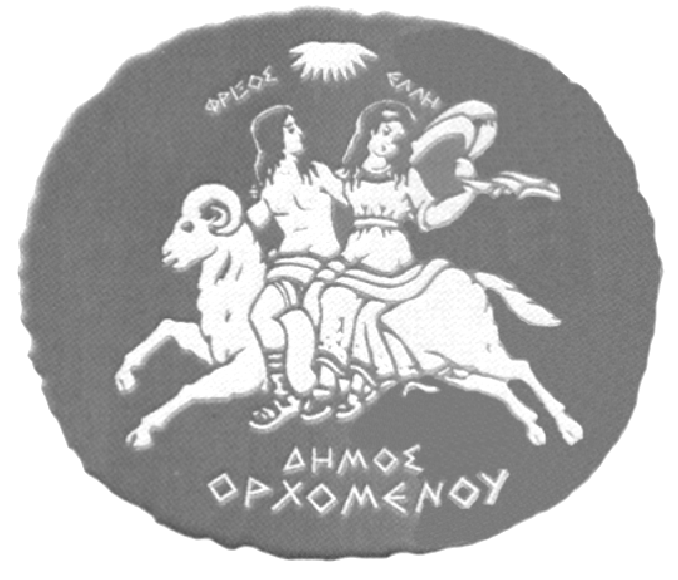 ΕΛΛΗΝΙΚΗ ΔΗΜΟΚΡΑΤΙΑ
ΔΗΜΟΣ ΟΡΧΟΜΕΝΟΥ
28ης Οκτωβρίου 50, 323 00 Ορχομενός
Αυτοτελές Τμήμα Υποστήριξης Δημάρχου
& Πολιτικών Οργάνων 
Πληρ.: Τζαμτζή Ελένη 
Τηλ.: 2261351120
Fax:  2261032032
E-mail: etzamtzi@orchomenos.grΠΡΟΣΚΛΗΣΗ ΣΥΝΕΔΡΙΑΣΗΣ ΟΙΚΟΝΟΜΙΚΗΣ ΕΠΙΤΡΟΠΗΣ  (7η/2020)Σας προσκαλούμε να προσέλθετε στο Δημοτικό Κατάστημα Ορχομενού την 6η του μηνός Απριλίου του  έτους 2020, ημέρα της εβδομάδας Δευτέρα  και ώρα 10.00 π.μ.  στην αίθουσα συνεδριάσεων της Οικονομικής Επιτροπής, σύμφωνα με τις διατάξεις των  άρθρων 67 παρ. 5 περ. 1 , και 167, παρ.1 περ. 2 , 72 του Ν. 3852/2020, όπως αντικαταστάθηκε από το άρθρο 3 του ν. 4623/2019, το άρθρο 10 παρ. 1 του ΦΕΚ 55/Α/11-3-2020, σε  συνεδρίαση για συζήτηση και λήψη απόφασης στα παρακάτω θέμα της ημερήσιας διάταξης:                                                                       Η ΠΡΟΕΔΡΟΣ ΤΗΣ ΟΙΚΟΝΟΜΙΚΗΣ ΕΠΙΤΡΟΠΗΣ                                                                                                 ΚΑΡΑΛΗ ΠΑΡΑΣΚΕΥΗΘέμα  1ο:Λήψη απόφασης για προμήθεια ΣΥΣΤΗΜΑΤΟΣ ΤΗΛΕΔΙΑΣΚΕΨΗΣ – VIDEO CONFERENCE & ΠΛΑΤΦΟΡΜΑ ΤΗΛΕΣΥΝΕΡΓΑΣΙΑΣ/ EMEETING.Θέμα  2ο:Έγκριση 2ου Πρακτικού διεξαγωγής ηλεκτρονικού διαγωνισμού προμήθειας  με τίτλο   ‘’Προμήθεια και τοποθέτηση εξοπλισμού για  την αναβάθμιση παιδικών χαρών Δήμου Ορχομενού’’.Θέμα  3ο:Έγκριση 2ου Πρακτικού διεξαγωγής συνοπτικού διαγωνισμού του έργου “Επισκευή ,                              Συντήρηση Σχολικών  κτιρίων και αύλειων χώρων και λοιπές δράσεις”.Θέμα  4ο:Λήψη απόφασης για την αξιολόγηση αιτιολογήσεων προσφορών των  διαγωνιζόμενων του  ανοιχτού ηλεκτρονικού διαγωνισμού με τίτλο  "ΔΙΚΤΥΑ ΑΠΟΧΕΤΕΥΣΗΣ ΑΚΑΘΑΡΤΩΝ ΚΑΙ  ΑΝΤΛΙΟΣΤΑΣΙΩΝ ΤΩΝ Τ.Κ. ΔΙΟΝΥΣΟΥ ΚΑΙ ΑΓ. ΔΗΜΗΤΡΙΟΥ".Θέμα  5ο:Λήψη απόφασης για την αξιολόγηση αιτιολογήσεων προσφορών των  διαγωνιζόμενων του Ανοιχτού ηλεκτρονικού διαγωνισμού με τίτλο  "ΑΝΤΙΚΑΤΑΣΤΑΣΗ ΕΞΩΤΕΡΙΚΩΝ ΔΙΚΤΥΩΝ ΥΔΡΕΥΣΗΣ Δ.Ε. ΑΚΡΑΙΦΝΙΑΣ ΔΗΜΟΥ ΟΡΧΟΜΕΝΟΥ".Θέμα  6ο:Έγκριση προγραμματισμού πρόσληψης προσωπικού ιδιωτικού δικαίου ορισμένου χρόνου δίμηνης διάρκειας, για την κάλυψη δράσεων πυροπροστασίας 2020.ΠΙΝΑΚΑΣ ΑΠΟΔΕΚΤΩΝΔΗΜΟΤΙΚΟΙ  ΣΥΜΒΟΥΛΟΙ:ΞΗΡΟΓΙΑΝΝΗΣ ΓΡΗΓΟΡΙΟΣ  ΞΗΡΟΓΙΑΝΝΗΣ ΓΡΗΓΟΡΙΟΣ  ΤΣΙΓΑΡΙΔΑΣ ΕΠΑΜΕΙΝΩΝΔΑΣΤΣΙΓΑΡΙΔΑΣ ΕΠΑΜΕΙΝΩΝΔΑΣΤΖΑΒΑΡΑΣ ΓΕΩΡΓΙΟΣ ΤΟΥ ΙΩΑΝΝΗΤΖΑΒΑΡΑΣ ΓΕΩΡΓΙΟΣ ΤΟΥ ΙΩΑΝΝΗΤΣΑΓΑΛΑΣ ΒΑΣΙΛΕΙΟΣ ΤΟΥ ΚΩΝ/ΝΟΥΤΣΑΓΑΛΑΣ ΒΑΣΙΛΕΙΟΣ ΤΟΥ ΚΩΝ/ΝΟΥΕΜΜΑΝΟΥΗΛΙΔΗΣ ΠΡΟΔΡΟΜΟΣ ΕΜΜΑΝΟΥΗΛΙΔΗΣ ΠΡΟΔΡΟΜΟΣ ΓΑΛΑΝΗΣ ΓΡΗΓΟΡΙΟΣ ΤΟΥ ΦΩΤΙΟΥΓΑΛΑΝΗΣ ΓΡΗΓΟΡΙΟΣ ΤΟΥ ΦΩΤΙΟΥ